Department of BotanyMaharshi Dayanand University, RohtakDate: 22.10.2021Position of vacant seats to be filled up during the physical counselling on 26.10.2021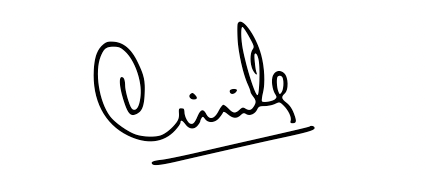    HOD BotanyS. No.CategoryNumber of seats1.HOGC022.BCA013.DSC01